
Giornata della Trasparenza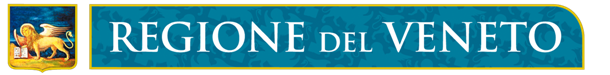 Palazzo Grandi Stazioni Venezia 
1° dicembre 2017Saluti istituzionali Ore 9:30 – 10:00		Gianluca Forcolin - Vice Presidente della Regione del VenetoBruno Pigozzo - Vice Presidente del Consiglio Regionale del VenetoIntroduzione della giornataOre 10:00-10:15		Maurizio Gasparin - Direttore Area Programmazione e Sviluppo Strategico – Regione del VenetoInterventi TecniciOre 10:15 – 11:30	Gianluigi Masullo Direttore Area Risorse Strumentali – Regione del VenetoLoriano Ceroni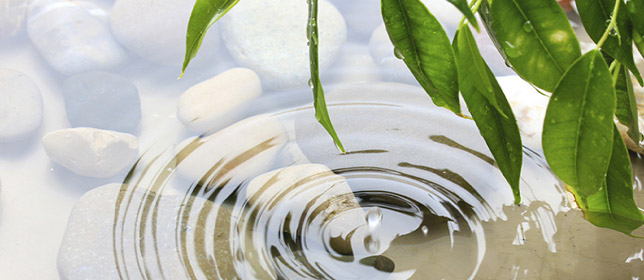 Responsabile della Prevenzione della Corruzione e 
della Trasparenza - Regione del VenetoLisa Zanardo Presidente Organismo Indipendente di Valutazione - Regione del VenetoLuca MilaniResponsabile Ufficio Affari Istituzionali Agenzia Veneta per i Pagamenti in Agricoltura - AVEPA Ore 11:30-11.45				Pausa lavoriOre 11:45 – 13:00		Gazzetta Amministrativa della Repubblica Italiana – G.A.R.I. –		Cons. Prof. Dott. Giovanni Tartaglia Polcini		Prof. Avv. Enrico MichettiOre 13:00	Conclusione lavori